Занятие 24. Женский день 8 Марта.Нарисуй по точкам цветок для мамы и раскрась его. 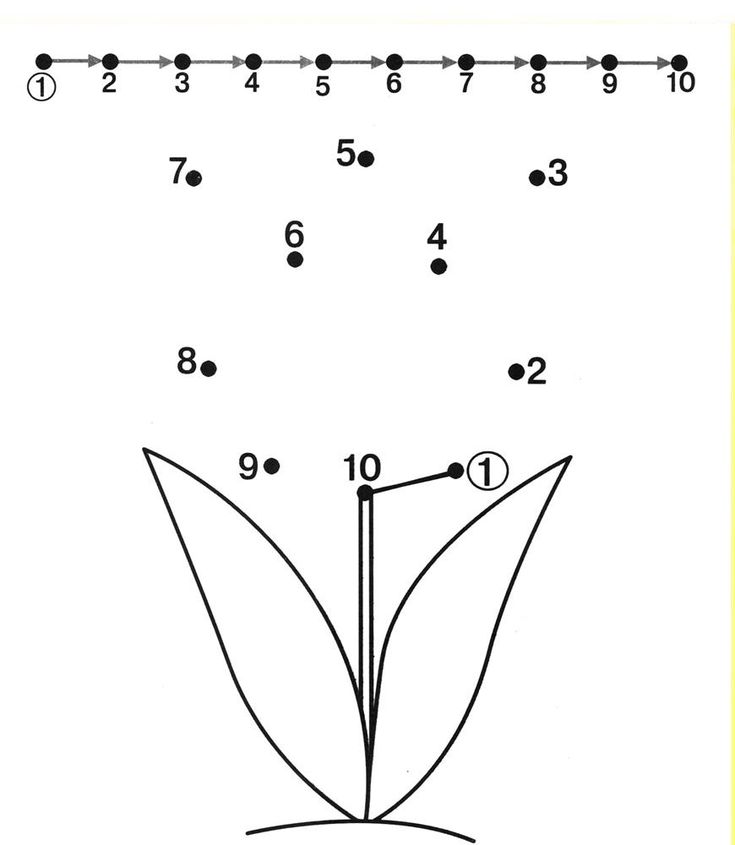 